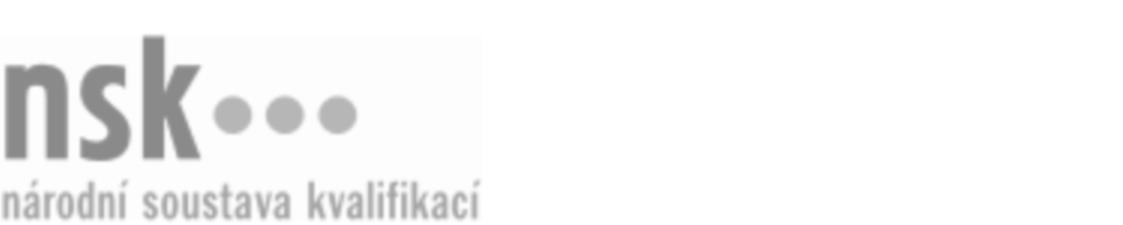 Kvalifikační standardKvalifikační standardKvalifikační standardKvalifikační standardKvalifikační standardKvalifikační standardKvalifikační standardKvalifikační standardPaznehtář/paznehtářka (kód: 41-049-H) Paznehtář/paznehtářka (kód: 41-049-H) Paznehtář/paznehtářka (kód: 41-049-H) Paznehtář/paznehtářka (kód: 41-049-H) Paznehtář/paznehtářka (kód: 41-049-H) Paznehtář/paznehtářka (kód: 41-049-H) Paznehtář/paznehtářka (kód: 41-049-H) Autorizující orgán:Ministerstvo zemědělstvíMinisterstvo zemědělstvíMinisterstvo zemědělstvíMinisterstvo zemědělstvíMinisterstvo zemědělstvíMinisterstvo zemědělstvíMinisterstvo zemědělstvíMinisterstvo zemědělstvíMinisterstvo zemědělstvíMinisterstvo zemědělstvíMinisterstvo zemědělstvíMinisterstvo zemědělstvíSkupina oborů:Zemědělství a lesnictví (kód: 41)Zemědělství a lesnictví (kód: 41)Zemědělství a lesnictví (kód: 41)Zemědělství a lesnictví (kód: 41)Zemědělství a lesnictví (kód: 41)Zemědělství a lesnictví (kód: 41)Týká se povolání:PaznehtářPaznehtářPaznehtářPaznehtářPaznehtářPaznehtářPaznehtářPaznehtářPaznehtářPaznehtářPaznehtářPaznehtářKvalifikační úroveň NSK - EQF:333333Odborná způsobilostOdborná způsobilostOdborná způsobilostOdborná způsobilostOdborná způsobilostOdborná způsobilostOdborná způsobilostNázevNázevNázevNázevNázevÚroveňÚroveňAplikace základních anatomických a zootechnických poznatků při zabezpečování zdraví končetin skotuAplikace základních anatomických a zootechnických poznatků při zabezpečování zdraví končetin skotuAplikace základních anatomických a zootechnických poznatků při zabezpečování zdraví končetin skotuAplikace základních anatomických a zootechnických poznatků při zabezpečování zdraví končetin skotuAplikace základních anatomických a zootechnických poznatků při zabezpečování zdraví končetin skotu33Příprava pracoviště a fixace ošetřovaných zvířatPříprava pracoviště a fixace ošetřovaných zvířatPříprava pracoviště a fixace ošetřovaných zvířatPříprava pracoviště a fixace ošetřovaných zvířatPříprava pracoviště a fixace ošetřovaných zvířat33Praktická úprava paznehtůPraktická úprava paznehtůPraktická úprava paznehtůPraktická úprava paznehtůPraktická úprava paznehtů33Klasifikace a ošetřování nemocných paznehtůKlasifikace a ošetřování nemocných paznehtůKlasifikace a ošetřování nemocných paznehtůKlasifikace a ošetřování nemocných paznehtůKlasifikace a ošetřování nemocných paznehtů44Posouzení ošetřovaných zvířat a prostředíPosouzení ošetřovaných zvířat a prostředíPosouzení ošetřovaných zvířat a prostředíPosouzení ošetřovaných zvířat a prostředíPosouzení ošetřovaných zvířat a prostředí44Vedení evidence související s paznehtářskou činnostíVedení evidence související s paznehtářskou činnostíVedení evidence související s paznehtářskou činnostíVedení evidence související s paznehtářskou činnostíVedení evidence související s paznehtářskou činností33Paznehtář/paznehtářka,  28.03.2024 9:38:31Paznehtář/paznehtářka,  28.03.2024 9:38:31Paznehtář/paznehtářka,  28.03.2024 9:38:31Paznehtář/paznehtářka,  28.03.2024 9:38:31Strana 1 z 2Strana 1 z 2Kvalifikační standardKvalifikační standardKvalifikační standardKvalifikační standardKvalifikační standardKvalifikační standardKvalifikační standardKvalifikační standardPlatnost standarduPlatnost standarduPlatnost standarduPlatnost standarduPlatnost standarduPlatnost standarduPlatnost standarduStandard je platný od: 21.10.2022Standard je platný od: 21.10.2022Standard je platný od: 21.10.2022Standard je platný od: 21.10.2022Standard je platný od: 21.10.2022Standard je platný od: 21.10.2022Standard je platný od: 21.10.2022Paznehtář/paznehtářka,  28.03.2024 9:38:31Paznehtář/paznehtářka,  28.03.2024 9:38:31Paznehtář/paznehtářka,  28.03.2024 9:38:31Paznehtář/paznehtářka,  28.03.2024 9:38:31Strana 2 z 2Strana 2 z 2